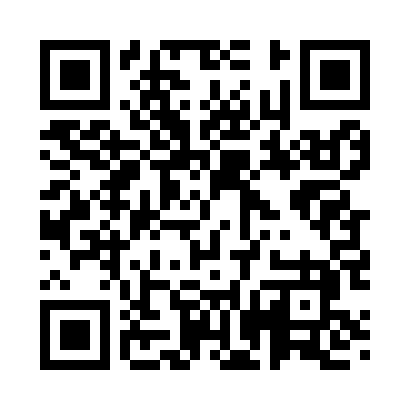 Prayer times for Bailey Corner, Maine, USAMon 1 Jul 2024 - Wed 31 Jul 2024High Latitude Method: Angle Based RulePrayer Calculation Method: Islamic Society of North AmericaAsar Calculation Method: ShafiPrayer times provided by https://www.salahtimes.comDateDayFajrSunriseDhuhrAsrMaghribIsha1Mon3:085:0012:434:508:2610:172Tue3:095:0012:434:508:2610:173Wed3:105:0112:434:508:2610:164Thu3:115:0212:444:508:2510:165Fri3:125:0212:444:508:2510:156Sat3:135:0312:444:508:2510:147Sun3:145:0412:444:508:2410:138Mon3:155:0412:444:508:2410:139Tue3:165:0512:444:508:2310:1210Wed3:185:0612:444:508:2310:1111Thu3:195:0712:454:508:2210:1012Fri3:205:0712:454:508:2210:0913Sat3:215:0812:454:508:2110:0814Sun3:235:0912:454:508:2010:0615Mon3:245:1012:454:508:2010:0516Tue3:265:1112:454:508:1910:0417Wed3:275:1212:454:508:1810:0318Thu3:285:1312:454:498:1710:0119Fri3:305:1412:454:498:1610:0020Sat3:315:1512:454:498:169:5921Sun3:335:1612:454:498:159:5722Mon3:345:1712:454:488:149:5623Tue3:365:1812:464:488:139:5424Wed3:375:1912:464:488:129:5325Thu3:395:2012:464:488:119:5126Fri3:415:2112:464:478:109:5027Sat3:425:2212:464:478:099:4828Sun3:445:2312:454:468:079:4629Mon3:455:2412:454:468:069:4530Tue3:475:2512:454:468:059:4331Wed3:495:2612:454:458:049:41